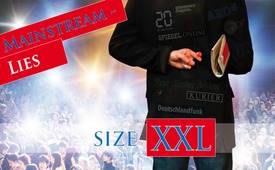 Mainstream-lies - size XXL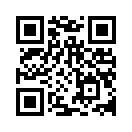 The mainstream Media has to be counted among the biggest warmongers of the present time. In this report you will see two of the probably most fatal media-lies of past decades.Just as a divorce does not happen like a bolt out of the blue, but rather is the result of difficult events beforehand, so do wars not emanate like bolts out of the blue. Likewise, wars are always initiated, prepared, and fueled through long processes that go before. The mainstream Media has to be counted among the biggest warmongers of the present time. Following this report you will see two of the probably most fatal media-lies of past decades. 
Our emphasis is not on the individual lie but on the aimed and malicious crafts of professional liars in the media industry.
In the following you will see the first-hand report of a man who was part of a targeted propaganda lie by the second official German broadcasting station ZDF. 
He testifies how he was lying on behalf of the ZDF. Later he could no longer live with his conscience and thus publicly testified how an untruthful ZDF broadcast was developed and staged in diligent and detailed work.
In the second part we are reminding of a media lie that set the whole world on fire in 2001. It stoked up hatred against Islam like no other. Take your time to study these documentations in detail and pass them on. 
Also, draw the appropriate conclusions: Only a consequent boycott against all media agencies – be it print, radio, television, or internet, who work with such lies, can be the sufficient and fair answer to their grossly negligent lies. 
The time has come to understand, call and treat their criminal proceeding as an extremely serious crime. 
Anything else would be wrong because of these mischievous liars, the life of entire nations is at stake. But see for yourself: 
…

The dimension of this tangle of lies gives a clue on how the habit of lying by mainstream media has grown over a long period of time. An alcoholic doesn’t grow to depend on a bottle of whisky over night, he comes to this gradually. Just as gradually the conformal press came to its current level of lying, hatred and staging of war. We just did not realize it because before the time of the internet – and with that the extensive spreading of counter voices – there was no possibility for the viewers to investigate and examine other facts and thus the media did it unchecked. We close this broadcast with the memory of a media lie  which resonates through the entire world since 2001 and which left at least as devastating effect on the world’s community.  It’s the lie of the jubilant Muslims in relation to 9/11:
As you know, at that time two planes crashed into the World Trade Center and the entire world was shocked that the USA had to suffer such a terrible terrorist attack by Islamic Extremists.
Whoever was watching television at that time was shocked beyond measure about two things.
One was the unbearable pain of the American victims, the other the cruel and merciless cheers of many Muslims who seemed to exult all across the world over this tragic incident.  “How can they dare?” a shocked world was asking, “Muslims are cruel barbarians!” 

When it was revealed that these pictures were just one large deception the media kept silent about it all across the world. Neither was it followed by a prosecution or an employment ban for the lying and warmongering media. And this just because the jubilant Muslims were only cheering into the cameras because they had been fooled and cheated by journalists from the news agency Reuters.
How exactly did that happen? The journalists from Reuters were said to have come along with lots of cakes shouting to the Muslims: Listen, everyone who cheers with great joy into the camera will get a free cake.
Without knowing what these pictures would be used for afterwards the Muslims started to cheer and then eat cake. With that the whole thing was eaten, in the full sense of the word, by these Muslims. But when these pictures were published and documented in a falsified context the entire world was convinced that lots of people in the Arabic world were rejoicing about the terror attack on the World Trade Center. No one questioned at the time where these pictures were coming from. No one asked what exactly was shown by these pictures, and what the true background of these pictures was. And so this whole deception developed itself into a worldwide lie and Islam-baiting. The consequences are disastrous until this very day! An immense hatred against Islam. And the mainstream media are lying and they just continue to lie unpunished. But how can it be explained that medial sedition and war propaganda to such a dramatic extent can be continued unpunished until today? Whoever is spreading reports of unmasked lying media in blind faith, makes himself an accomplice of highly criminal coalitions. As long as neither departments of public prosecution nor courts are taking criminal proceedings against the lying mainstream media, there is just one way of disarming: people’s persistent boycott of all unmasked and lying media, be it in the print sector, radio, television, or internet. You also, protect the global community from any terror on the freedom of opinion and warmongering through lying propaganda.from is.Sources:https://www.youtube.com/watch?v=W3xNg1pi-1k

http://www.arbeiterfotografie.com/galerie/kein-krieg/hintergrund/index-manipulation-9-11-0001.html


https://www.youtube.com/watch?v=KrM0dAFsZ8k

https://www.youtube.com/watch?v=REyWfWGJvkoThis may interest you as well:---Kla.TV – The other news ... free – independent – uncensored ...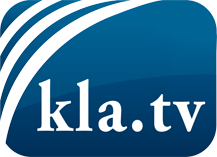 what the media should not keep silent about ...Little heard – by the people, for the people! ...regular News at www.kla.tv/enStay tuned – it’s worth it!Free subscription to our e-mail newsletter here: www.kla.tv/abo-enSecurity advice:Unfortunately countervoices are being censored and suppressed more and more. As long as we don't report according to the ideology and interests of the corporate media, we are constantly at risk, that pretexts will be found to shut down or harm Kla.TV.So join an internet-independent network today! Click here: www.kla.tv/vernetzung&lang=enLicence:    Creative Commons License with Attribution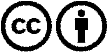 Spreading and reproducing is endorsed if Kla.TV if reference is made to source. No content may be presented out of context.
The use by state-funded institutions is prohibited without written permission from Kla.TV. Infraction will be legally prosecuted.